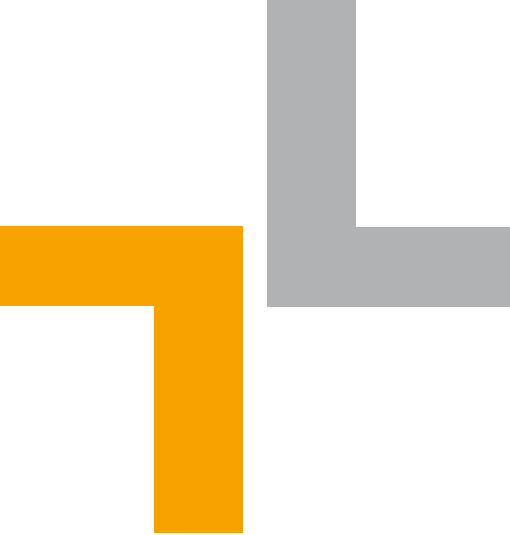 schuLpLus ABCfürEltern und ErziehungsverantwortlicheStiftung schuLpLusSonderpädagogisches ZentrumOberägerischuLpLus  l  Mitteldorfstrasse 21  l  6315 OberägeriTel. 041 750 16 35  l  Fax 041 750 16 01  l  rektorat@schulplus.ch  l  www.schulplus.chABC für Eltern - Wichtige Informationen AbsenzenWenn Ihr Kind krank ist oder aus einem andern Grund nicht in die Schule kommen kann, melden Sie dies bitte der Lehrperson unter 041 750 17 49.Adressen Es ist wichtig, dass Ihr Kind den Buspass, die nötigen Adressen und Telefonnummern immer im Schulthek mitträgt.BegabungsförderungZeigt Ihr Kind besondere Begabungen, bespricht die Lehrperson mit Ihnen mögliche Förderangebote. BeratungUnser Beratungsangebot zu Schul- und Erziehungsthemen steht Ihnen und Ihrem Kind jederzeit zur Verfügung. Nähere Auskunft erhalten Sie beim Rektorat.BesuchstageImmer am 8. Tag des Monates öffnen wir für Sie die Schulzimmertüren. Sie sind herzlich eingeladen, Einblick in den Schulalltag Ihres Kindes zu nehmen und den Unterricht mitzuerleben. Eine Anmeldung ist nicht nötig.BetreuungAm Montag-, Dienstag- und Donnerstag kann Ihr Kind bis 17.00 Uhr in die nachschulische Betreuung von schuLpLus kommen. Sie können Ihr Kind mittels separatem Formular für das kommende Schuljahr anmelden. Die Anmeldungen sind verbindlich. Für eine weiterreichende Betreuung erkundigen Sie sich beim Rektorat.BuspassZuger Kinder, die mit öffentlichen Verkehrsmitteln in die Schule kommen, haben Anrecht auf einen Buspass. Sie kaufen den entsprechenden Buspass, füllen im Anschluss das Formular „Buspass“ aus und geben es in schuLpLus ab. Die Kosten werden Ihnen von schuLpLus zeitnah zurückerstattet. Das Formular ist auf dem Rektorat schuLpLus erhältlich.Chilbitag / JokertagFür die Chilbi in der Herkunftsgemeinde oder stattdessen für einen anderen wichtigen Anlass erhält Ihr Kind einen freien Tag pro Schuljahr. Bitte fragen Sie die Lehrperson eine Woche im Voraus an.DatenschutzDie Daten Ihres Kindes behandeln wir vertraulich, gemäss Richtlinien zum Datenschutz. Der Austausch von Informationen mit Ärzten und anderen Fachpersonen findet nur mit Ihrem schriftlichen Einverständnis statt. Dasselbe gilt für das Fotografieren und Filmen der Schülerinnen und Schüler.Deutsch als Zweitsprache (DAZ)Für Kinder mit fehlenden oder geringen Deutschkenntnissen bieten wir einen Zusatzunterricht an. Dyskalkulie/ Rechenschwäche Für Kinder mit einer Rechenschwäche stellt die Lehrperson ein spezielles Programm zusammen.ElternabendIn den ersten Wochen des neuen Schuljahres findet ein Elternabend in schuLpLus statt. ElternbeiträgeDer Schulgeldbeitrag für die Eltern wird durch den Herkunftskanton des Kindes festgelegt. Die Jahrespauschale beträgt im Kanton Zug Fr. 1000.-, im Kanton Schwyz Fr. 1300.- und wird vierteljährlich von schuLpLus in Rechnung gestellt. Die Nebenkosten von monatlich Fr. 50.- werden ebenfalls vierteljährlich in Rechnung gestellt.ErgotherapieWerden bei Ihrem Kind motorische Auffälligkeiten festgestellt, kann Ihr Hausarzt abklären, ob eine Ergotherapie angezeigt ist. Diese wird von der Krankenkasse finanziert.Erreichbarkeit / TelefonnummernDie Lehrpersonen und die Sozialpädagogen sind in der Schule unter 041/750 17 49 zu folgenden Zeiten erreichbar:	Morgens: 07.30 – 08.10 Uhr und 10.25 – 10.40 Uhr 			Mittags: 13.00 - 13.25 Uhr			Nachmittags: 15.00 – 17.00 UhrDas Rektorat erreichen Sie während den Bürozeiten unter der 041 750 16 35.Fahrdienst/TaxidienstFür Kinder, denen die Anreise mit den öffentlichen Verkehrsmitteln nicht zugemutet werden kann, organisiert schuLpLus einen Fahrdienst. Diese Fahrkosten werden vom Kanton und der jeweiligen Schulgemeinde übernommen. FerienplanschuLpLus richtet sich nach dem Ferienplan des Kantons Zug, diesen finden Sie auf unserer Homepage, www.schulplus.ch unter Downloads.FasnachtFasnachtsmontag und –dienstag sind unterrichtsfrei, sofern die Tage nicht in die Sportferien fallen.GanztagesschuleUnsere Schülerinnen und Schüler werden von 8.00 bis mindestens 15.00 Uhr betreut. Bei Anmeldung bieten wir bis 17.00 Uhr Betreuung in schuLpLus an (siehe „Betreuung“).HausaufgabenBei der Menge der Hausaufgaben richten wir uns nach den kantonalen Vorgaben. Allfällige Anpassungen an die spezifischen Bedürfnisse Ihres Kindes bespricht die Lehrperson mit Ihnen. Die Unterstufenkinder erledigen ihre Hausaufgaben in der Schule. Die Kinder der 4.-6. Klasse erledigen die Hausaufgaben nach der Schule.HausaufgabenbetreuungSie können Ihr Kind für die Hausaufgabenbetreuung in schuLpLus anmelden. Ihr Kind kann unter Aufsicht die Hausaufgaben an einem ruhigen Ort in schuLpLus erledigen. Nach Erledigung der Hausaufgaben kann Ihr Kind nach Hause gehen. Der Zeitpunkt dafür wird dem Busfahrplan angepasst und mit Ihnen abgesprochen. Die Anmeldung zur Hausaufgabenbetreuung erfolgt mittels separatem Formular für das kommende Schuljahr.IF (Individuelle Förderung)Die individuelle Förderung ist Bestandteil des Unterrichts und ist im Stundenplan integriert.Jokertag / ChilbitagFür die Chilbi in der Herkunftsgemeinde oder stattdessen für einen anderen wichtigen Anlass erhält Ihr Kind einen freien Tag. Bitte fragen Sie die Lehrperson eine Woche im Voraus an.KlassenDie Klasseneinteilung findet jeweils im Juni statt. Dabei berücksichtigen wir die besonderen Bedürfnisse, das Alter und die Fähigkeiten der Schülerinnen und Schüler. Lehrplan 21schuLpLus richtet sich grundsätzlich nach dem Lehrplan 21 des Kantons Zug.LeitbildDas Leitbild schuLpLus beschreibt unsere Schulkultur und unsere heilpädagogische Haltung. Nehmen Sie sich Zeit, unser Leitbild zu lesen. Sie finden es auf unserer Homepage www.schulplus.ch.LogopädieZeigt Ihr Kind Auffälligkeiten in der Sprachentwicklung, kann es mit Ihrem Einverständnis durch unserer Logopädin abgeklärt werden. Sollte eine Therapie notwendig sein, wird diese in schuLpLus durchgeführt. MittagstischIhr Kind erhält am Mittag eine ausgewogene Mahlzeit. Auf Besonderheiten (Allergien, kein Schweine-fleisch usw.) wird Rücksicht genommen.NotfallFalls irgendein Notfall mit Ihrem Kind eintreffen sollte, informieren wir Sie umgehend. Stellen Sie deshalb sicher, dass wir über die notwendigen Telefonnummern verfügen über welche Sie jederzeit erreichbar sind.ParkplätzeFalls Sie bei uns keinen Parkplatz finden, bitten wir Sie, die öffentlichen Parkplätze zu benutzen.PauseDie Schülerinnen und Schüler erhalten ein passendes Znüni und Zvieri. Zusätzliches Essen von zu Hause ist nicht notwendig.PsychomotorikWerden bei Ihrem Kind motorische Auffälligkeiten festgestellt, kann Ihr Hausarzt abklären ob eine Psychomotorik-Therapie angezeigt ist. Diese Therapie wird von schuLpLus organisiert. Es entstehen für Sie keine zusätzlichen kosten.QualitätUnser Qualitätsmanagement-Konzept bildet die Grundlage für die Qualitätssicherung und -entwicklung in schuLpLus. Es enthält Vereinbarungen darüber, wie die Qualität in allen Bereichen der Schule gepflegt, entwickelt und gesichert wird. Das QM-Konzept basiert auf den kantonalen und interkantonalen Vorgaben sowie auf schuleigenen konzeptuellen Grundlagen.ReligionsunterrichtschuLpLus ist eine konfessionsneutrale Institution. Wir unterrichten das Fach Ethik, Religionen, Gemeinschaft gemäss Lehrplan des Kantons Zug. Falls Sie wünschen, dass Ihr Kind den Religionsunterricht in Ihrer Kirchgemeinde besucht, nehmen Sie bitte mit der Lehrperson Kontakt auf.Klären Sie zudem in Ihrer Kirchgemeinde ab, ob eine Teilnahme am Unterricht möglich ist und wann dieser stattfindet.Für den Besuch des Religionsunterrichts kann das Kind dem Unterricht in schuLpLus fernbleiben. SchulbesuchstagImmer am 8. Tag des Monats ist Schulbesuchstag. Sie sind jeweils herzlich eingeladen. Eine Anmeldung ist nicht notwendig.SchulwegDer Schulweg liegt in der Verantwortung der Eltern und Erziehungsverantwortlichen. Besprechen Sie mit Ihrem Kind, wie es sich auf der Strasse und im Bus verhalten soll. Shui Zhu DoAnstelle der dritten Sportstunde praktizieren die Schülerinnen und Schüler der 5.-6. Klasse wöchentlich eine Stunde Shui Zhu Do. Dies ist ein Selbstverteidigungssport, der auf alten Kampfkunstarten basiert und den heutigen Bedürfnissen angepasst ist.SchulausfallSchulausfälle werden so weit als möglich vermieden. Wenn eine Lehrperson ausfällt, übernimmt in der Regel eine Stellvertretung den Unterricht. SchulaustrittWenn für ein Kind der Austritt aus schuLpLus angezeigt ist, wird das Vorgehen in der Regel beim Standortgespräch im Herbst besprochen und festgelegt.Schulärztlicher DienstDie Gemeinschaftspraxis “Gesundheitspunkt“ in Oberägeri ist zuständig für den schulärztlichen Untersuch unserer Schülerinnen und Schüler. Er findet in der Regel in der 5. Klasse statt. Ihr Kind benötigt dafür die grüne ärztliche Schülerkarte. Sie werden im Voraus informiert.Schulpsychologischer DienstDer Schulpsychologische Dienst berät, Eltern, Lehrpersonen und Schulbehörden in schulischen und erzieherischen Fragen. Die Anmeldung Ihres Kindes kann durch Sie direkt oder nach Rücksprache mit Ihnen durch schuLpLus erfolgen.SportwocheIn der ersten Sportwoche bietet schuLpLus an drei Tagen ein Freizeit-Programm an. Die Teilnahme für die Schülerinnen und Schüler ist freiwillig. Sie erhalten das Programm und das Anmeldeformular Ende Oktober. Das Angebot ist für Sie kostenlos.Standortgespräche Mindestens zweimal im Jahr, Herbst und Frühling, finden in schuLpLus Standortgespräche statt. Dabei wird die Förderplanung Ihres Kinders überprüft und neu festgelegt. An diesen Gesprächen nehmen nebst den verantwortlichen Lehrpersonen alle wichtigen Bezugspersonen des Kindes teil.StundenplanDen Stundenplan für das neue Schuljahr erhalten Sie jeweils Mitte Juni. Er entspricht grundsätzlich den Vorgaben des Kantons Zug.Taschengeld Falls Ihr Kind Taschengeld in die Schule mitbringt, ist es selber dafür verantwortlich. Bitte besprechen Sie mit ihm, wie es damit umgehen soll.Taxidienst/ FahrdienstFür Kinder, denen die Anreise mit den öffentlichen Verkehrsmitteln nicht zugemutet werden kann, organisiert schuLpLus einen Fahrdienst. Diese Fahrkosten werden vom Kanton und der Herkunftsgemeinde des Kindes gemeinschaftlich übernommen.UnfallversicherungSämtliche Heilungskosten, die durch einen Unfall entstehen, müssen durch die Krankenkasse der Erziehungsberechtigten, bzw. der Kinder oder durch eine private Versicherungsgesellschaft versichert sein (Informationsblatt Unfallversicherung).VerkehrsunterrichtDer Verkehrsunterricht ist Teil des Unterrichtsprogramms. Er findet in der Regel einmal jährlich statt und ist dem Alter der Kinder angepasst. Ab der 4. Klasse kann der Unterricht mit dem Fahrrad stattfinden. Sie werden jeweils im Voraus informiert.WertsachenFür Wertsachen, welche Ihr Kind mit in die Schule mitnimmt, ist es selber verantwortlich. schuLpLus übernimmt keine Verantwortung für verloren gegangene Wertgegenstände.ZahnarztFür den zahnärztlichen Untersuch erhalten Sie von den gemeindlichen Rektoraten einen Gutschein.ZahnpflegeWir achten darauf, dass Ihr Kind seine Zähne nach dem Mittagessen gründlich reinigt. Bitte geben Sie Ihrem Kind Zahnbürste und Zahnpasta mit.ZahnpflegeunterrichtEinmal im Jahr besucht uns die „Zahnfrau“. Sie gibt altersentsprechende Informationen rund um die Zähne und zeigt, wie sie richtig gereinigt werden.ZeugnisseDie Schülerinnen und Schüler erhalten das Zeugnis des Kantons Zug. Es wird gemäss den kantonalen Vorgaben ausgefüllt. Zusätzlich werden seine Lernfortschritte mittels einem Lernbericht dokumentiert.ZusammenarbeitDie gute und vertrauensvolle Zusammenarbeit erachten wir als wichtige Voraussetzung für das erfolgreiche Schaffen mit unseren Schülerinnen und Schülern. Deshalb pflegen wir das offene Gespräch mit Ihnen und Ihrem Kind.